Муниципальная комиссия по делам несовершеннолетних и защите их прав в городе Нефтеюганске (КДНиЗП) в составе:«Об организации контроля за посещаемостью учащимися учебных занятий, итогах проводимой работы, направленной на ликвидацию пропусков занятий без уважительной причины» Заслушав и обсудив информацию по вопросу, предусмотренному планом работы муниципальной комиссии по делам несовершеннолетних и защите их прав в городе Нефтеюганске, комиссия установила следующее.На основании  Федерального закона от 24.06.99 №120-ФЗ «Об основах системы профилактики безнадзорности и правонарушений несовершеннолетних», приказом Департамента образования и молодежной политики администрации города Нефтеюганска 02.09.2020 года № 494-п «Об организации профилактической работы в образовательных организациях, подведомственных Департаменту образования и молодежной политики администрации города Нефтеюганска» в образовательных организациях  выстроена система профилактической работы.Образовательные организации, подведомственные Департаменту образования и молодежной политики администрации города: -выявляют и ведут персонифицированный учет несовершеннолетних, пропускающих по неуважительным причинам занятия, принимают меры по недопущению несовершеннолетними указанной категории систематических пропусков занятий;-выявляют и анализируют причины и условия пропусков несовершеннолетними учебных занятий по неуважительным причинам, принимают меры по их устранению;-ежемесячно информируют Департамент о несовершеннолетних, систематически пропускающих по неуважительным причинам занятия в образовательных организациях, об итогах анализа причин и условий пропусков несовершеннолетними учебных занятий, о принимаемых мерах по сокращению численности обучающихся указанной категории;-принимают меры по оказанию несовершеннолетним, пропускающим и систематически пропускающим по неуважительным причинам занятия в образовательных организациях, с отклонениями в поведении либо имеющим проблемы в обучении социально-психологической и педагогической помощи.Образовательные организации в рамках выявления несовершеннолетних, пропускающих и систематически пропускающих по неуважительным причинам занятия в образовательных организациях, организуют:-ежедневный контроль за посещаемостью обучающимися учебных занятий;-выяснение в течение одного дня причин пропуска несовершеннолетним учебных занятий (учебного дня, учебного занятия);-информирование в течение одного дня (с момента выявления) родителей (законных представителей) несовершеннолетнего о пропуске им занятий, о необходимости устранения причин, способствовавших пропуску занятий;-выяснение потребности оказания социально-психологической и педагогической помощи обучающимся, их семьям, условий проживания ребенка, состояния детско-родительских отношений в семье;-информирование комиссии по делам несовершеннолетних и защите их прав, органа внутренних дел в случае продолжения несовершеннолетним пропусков занятий по неуважительным причинам и выявления необходимости организации межведомственной индивидуальной профилактической работы.Согласно ч. 5 ст. 66 Федерального закона от 29.12.2012 № 273-ФЗ «Об образовании в Российской Федерации» начальное общее, основное общее и среднее общее образование являются обязательными. В соответствии с п. 1 ч. 4 ст. 44 Федерального закона от 29.12.2012 № 273-ФЗ «Об образовании в Российской Федерации» родители (законные представители) несовершеннолетних обязаны обеспечить получение детьми общего образования.  В целях защиты прав несовершеннолетних  на получение образования, Департамент образования и молодежной политики администрации города проводит ежемесячный мониторинг несовершеннолетних, не посещающих или систематически пропускающих по неуважительным причинам занятия, о результатах которого ежемесячно сообщает в Нефтеюганскую межрайонную прокуратуру, ежеквартально сообщает в Департамент образования и молодежной политики ХМАО-Югры.Информация о несовершеннолетних, систематически пропускающих учебные занятия, за период  2021-2022 учебный год (поквартально):Со всеми обучающимися с целью ликвидации пробелов в знаниях проводятся дополнительные образовательные мероприятия: составление индивидуальных планов работы по ликвидации пробелов, консультации по учебным предметам, мероприятия по формированию интереса к учебной деятельности, воспитанию ответственности и др.В Индустриальном институте (филиале) федерального государственного бюджетного образовательного учреждения высшего образования «Югорский государственный университет» принимаются необходимые меры по организации профилактической работы с обучающимися, допускающими пропуски занятий по неуважительным причинам, анализа причин и условий пропусков несовершеннолетними учебных занятий. 	Причинами пропусков несовершеннолетними занятий, как правило, являются обстоятельства личного характера, трудоустройство, обучение на курсах вождения и иные причины. С учетом причины пропуска занятий принимаются соответствующие меры. Учёт посещаемости занятий  ведётся на уровне каждого обучающегося, на уровне группы, на уровне образовательного учреждения посредством фиксирования преподавателями в журнале группы допущенных обучающимися опозданий, пропусков и непосещений. Классные руководители ежемесячно составляют экраны успеваемости, в которых отражают пропуски занятий обучающимися как по уважительной причине (болезнь, семейные обстоятельства), так и по неуважительной. Ежемесячно данная информация доводится до сведения родителей (законных представителей), с которыми классные руководители проводят беседы, а с обучающимися - работу по ликвидации образовавшихся в связи с пропуском занятий задолженностей. В случае большого количества пропусков за месяц заместитель директора по учебно-воспитательной работе приглашает на беседу обучающихся вместе с родителями (законными представителями). В необходимых случаях обучающиеся приглашаются на Совет профилактики с участием инспекторов ОДН ОМВД России по г.Нефтеюганску, на котором родителей (законных представителей) под роспись знакомят с пропусками и образовавшимися задолженностями, а также уведомляют о сроках ликвидации задолженностей. Преподаватели и классные руководители несут ответственность за своевременность занесения в журнал группы сведений об опозданиях, пропусках и непосещениях обучающихся по окончании каждого учебного занятия, за достоверность данных об общем количестве опозданий, пропусков, непосещений каждого обучающегося и доведение этих сведений до их родителей (законных представителей), за оперативность установления причин нарушения посещаемости и осуществление мер по их устранению и предупреждению, за своевременность оформления и предоставления сведений о посещаемости учебных занятий, за конфиденциальность информации личного характера. 	Педагог-психолог и социальный педагог принимают активное участие в организации работы по ликвидации задолженностей в форме индивидуальных бесед по адаптации, оказанию помощи в разрешении возможных конфликтов в случае пропусков без уважительной причины определенных дисциплин.	К мерам по устранению причин и условий, способствующих снижению мотивации к учёбе и пропускам занятий, относятся индивидуальная работа с обучающимися, индивидуальная работа и информирование родителей, меры административной ответственности, профилактическая работа, с привлечением членов администрации образовательного учреждения и актива группы, института. В случае неисполнения родителями (законными представителями) несовершеннолетних обучающихся своих обязанностей по воспитанию, обучению и (или) содержанию несовершеннолетних и (или) отрицательного влияния на их поведение, либо жестокого обращения, организуется профилактическая работа на межведомственном уровне. 	В настоящее время случаев неисполнения родителями (законными представителями) несовершеннолетних обучающихся своих обязанностей по воспитанию, обучению и (или) содержанию несовершеннолетних и (или) отрицательного влияния на их поведение, либо жестокого обращения с обучающимися ИндИ (филиале) ФГБОУ ВО «ЮГУ», не выявлено.Сотрудники АУ «Нефтеюганский политехнический колледж»:-выявляют несовершеннолетних, не посещающих или систематически пропускающих по неуважительным причинам занятия, принимают меры по их воспитанию и получению ими образования;-ведут учет обучающихся, не посещающих или систематически пропускающих занятия по неуважительным причинам;-выявляют причины и условия, способствующие пропускам занятий по неуважительным причинам;-осуществляют ведение документации по учету и движению обучающихся и своевременно информируют органы и учреждения системы профилактики безнадзорности и правонарушений, муниципальную комиссию по делам несовершеннолетних и защите их прав о несовершеннолетних, прекративших обучение  или уклоняющихся от обучения. Меры по предотвращению пропусков занятий без уважительных причин:-ведение учета индивидуальных профилактических мероприятий в отношении обучающихся и их семей (кураторы группы, педагог-психолог, социальный педагог, заместитель директора по учебно-воспитательной работе);-ежедневный контроль и учет за посещаемостью обучающихся;-организация психолого-социальной службой колледжа индивидуальной и групповой работы с обучающимися и их родителями по преодолению причин пропусков учебных занятий;-организация индивидуальной работы с обучающимися, испытывающими затруднения в освоении учебных программ, ликвидация пробелов в знаниях, обучающихся.Еженедельно организуются заседания Совета профилактики, на котором заслушиваются обучающиеся, пропускающие по неуважительной причине учебные занятия.В КОУ «Нефтеюганская школа-интернат для обучающихся с ограниченными возможностями здоровья» ежедневно социальный педагог и заместители директора по УВР проводят контроль за посещаемостью обучающимися учебных занятий. В школе ведется журнал учета несовершеннолетних, не посещающих или систематически пропускающих по неуважительным причинам занятия.В период с 10.01.2022 по 13.05.2022 обучающихся, пропускающих занятия без уважительной причины, не выявлено.В целях недопущения учащимися пропусков  учебных занятий без уважительной причины, комиссия постановляет:1.Департаменту образования и молодежной политики администрации города: 1.1.Проанализировать деятельность образовательных организаций, учащиеся которых наиболее часто допускают пропуски учебных занятий без уважительной причины, рекомендовать образовательным организациям принять дополнительные меры по устранению причин и условий, способствующих совершению пропусков занятий.Срок: до 25 декабря 2022 года; до 25 мая 2023 года.1.2.Организовать разработку и реализацию образовательными организациями индивидуальных планов профилактической работы с неаттестованными обучающимися и их родителями (законными представителями), включающих меры по оказанию социально-психологической и педагогической помощи, по обеспечению повышения успеваемости обучающихся, организации дополнительных занятий по учебным предметам, дополнительных мер по педагогическому сопровождению процесса обучения несовершеннолетних.	Активно вовлекать в профилактическую работу с учащимися, имеющими систематические пропуски учебных занятий, специалистов органов и учреждений системы профилактики безнадзорности и правонарушений несовершеннолетних (ОМВД России по г.Нефтеюганску, Управления  опеки и попечительства администрации города). 	При необходимости направлять представления в отношении обучающихся и их родителей (законных представителей) в адрес муниципальной комиссии по делам несовершеннолетних и защите их прав в городе Нефтеюганске для рассмотрения вопроса об организации индивидуальной профилактической работы с несовершеннолетним (ней) и его семьей.	Срок: до 25 декабря 2022 года.Председательствующий                                                                            А.В.Ченцов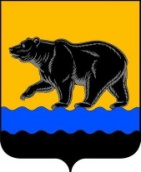 Муниципальное образование  город НефтеюганскМУНИЦИПАЛЬНАЯ КОМИССИЯ ПО ДЕЛАМ НЕСОВЕРШЕННОЛЕТНИХ И ЗАЩИТЕ ИХ ПРАВ В ГОРОДЕ НЕФТЕЮГАНСКЕ9 мкрн., д. 29, г.Нефтеюганск,Ханты-Мансийский  автономный округ - Югра(Тюменская область), 628303Телефон: 22-73-72, факс: 23-75-52, 23-77-62E-mail: KDN@admugansk.ruМуниципальное образование  город НефтеюганскМУНИЦИПАЛЬНАЯ КОМИССИЯ ПО ДЕЛАМ НЕСОВЕРШЕННОЛЕТНИХ И ЗАЩИТЕ ИХ ПРАВ В ГОРОДЕ НЕФТЕЮГАНСКЕ9 мкрн., д. 29, г.Нефтеюганск,Ханты-Мансийский  автономный округ - Югра(Тюменская область), 628303Телефон: 22-73-72, факс: 23-75-52, 23-77-62E-mail: KDN@admugansk.ruМуниципальное образование  город НефтеюганскМУНИЦИПАЛЬНАЯ КОМИССИЯ ПО ДЕЛАМ НЕСОВЕРШЕННОЛЕТНИХ И ЗАЩИТЕ ИХ ПРАВ В ГОРОДЕ НЕФТЕЮГАНСКЕ9 мкрн., д. 29, г.Нефтеюганск,Ханты-Мансийский  автономный округ - Югра(Тюменская область), 628303Телефон: 22-73-72, факс: 23-75-52, 23-77-62E-mail: KDN@admugansk.ruМуниципальное образование  город НефтеюганскМУНИЦИПАЛЬНАЯ КОМИССИЯ ПО ДЕЛАМ НЕСОВЕРШЕННОЛЕТНИХ И ЗАЩИТЕ ИХ ПРАВ В ГОРОДЕ НЕФТЕЮГАНСКЕ9 мкрн., д. 29, г.Нефтеюганск,Ханты-Мансийский  автономный округ - Югра(Тюменская область), 628303Телефон: 22-73-72, факс: 23-75-52, 23-77-62E-mail: KDN@admugansk.ruМуниципальное образование  город НефтеюганскМУНИЦИПАЛЬНАЯ КОМИССИЯ ПО ДЕЛАМ НЕСОВЕРШЕННОЛЕТНИХ И ЗАЩИТЕ ИХ ПРАВ В ГОРОДЕ НЕФТЕЮГАНСКЕ9 мкрн., д. 29, г.Нефтеюганск,Ханты-Мансийский  автономный округ - Югра(Тюменская область), 628303Телефон: 22-73-72, факс: 23-75-52, 23-77-62E-mail: KDN@admugansk.ruМуниципальное образование  город НефтеюганскМУНИЦИПАЛЬНАЯ КОМИССИЯ ПО ДЕЛАМ НЕСОВЕРШЕННОЛЕТНИХ И ЗАЩИТЕ ИХ ПРАВ В ГОРОДЕ НЕФТЕЮГАНСКЕ9 мкрн., д. 29, г.Нефтеюганск,Ханты-Мансийский  автономный округ - Югра(Тюменская область), 628303Телефон: 22-73-72, факс: 23-75-52, 23-77-62E-mail: KDN@admugansk.ruСубъектам системы профилактики безнадзорности и правонарушений несовершеннолетнихПОСТАНОВЛЕНИЕ№ 20 от 26.05.2022ПОСТАНОВЛЕНИЕ№ 20 от 26.05.2022ПОСТАНОВЛЕНИЕ№ 20 от 26.05.2022ПредседательствующийОтветственный секретарьА.В. Ченцов, заместитель председателя комиссии по делам несовершеннолетних и защите их прав в городе НефтеюганскеЕ.П.Герасимова, специалист-эксперт отдела по организации деятельности комиссии по делам несовершеннолетних и защите их прав администрации городаПрисутствовали члены КДНАнанина Наталья Николаевна, Андреевский Денис Александрович, Брюханова Галина Антоновна,  Волкова Любовь Сергеевна, Поливенко Наталья Николаевна, Полыгалова Наталья Викторовна, Русс Мария Николаевна, Смирнова Наталья Валерьевна, Тернопольченко Анна Викторовна  Отсутствовали члены КДНКузнецов Виктор Васильевич, Кузнецов Игорь Николаевич, Филинова Наталья Владимировна,  Хвальчев Александр Юрьевич, Шипачева Ирина Александровна, Шиханихина Светлана ВладимировнаПериодНачальное образованиеОсновноеобразование Среднее образование25.09.202120025.12.202143125.03.2022343*По состоянию на 01.05.2022 несовершеннолетних, систематически пропускающих занятия без уважительной причины, 9 человек.*По состоянию на 01.05.2022 несовершеннолетних, систематически пропускающих занятия без уважительной причины, 9 человек.*По состоянию на 01.05.2022 несовершеннолетних, систематически пропускающих занятия без уважительной причины, 9 человек.*По состоянию на 01.05.2022 несовершеннолетних, систематически пропускающих занятия без уважительной причины, 9 человек.[SIGNERSTAMP1]